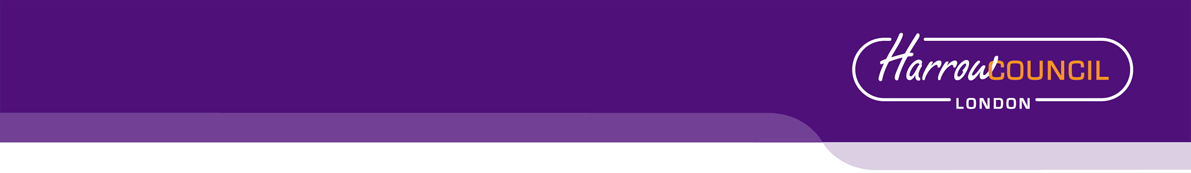 HR and Organisational DevelopmentResources DirectorateGuidance in issuing statement of particulars This guidance document is to be read in conjunction with the DFE Guidance on Safer Recruitment in the Keeping children safe in education 2022 - Statutory guidance for schools and colleges.  A statement of particulars is a document which confirms the main conditions of employment for an employee when they start work. Headteachers will be required to sign the statement of particulars on behalf of the London Borough of Harrow, using the templates provided.For existing staff, a statement of particulars must be sent within a month of a change to their terms and conditions (this can include change of hours, work pattern or new/temporary position).  For new starters, an initial statement of particulars should be issued on, or before, the first day of their employment and full statement within 2 months of their start date. We advise the initial statement of particulars is sent, to a new stater, following the offer of employment.The statement of particulars will confirm:the school’s namethe employee’s name, job title and start dateannual salary and pay datefor existing staff or a new starter, who have worked at a previous school/local authority, it must also include the date that a previous job started if it counts towards a period of continuous employmentwork pattern, including hours and days of work and if and how they may vary Annual leave (and if that includes public holidays)where an employee will be working and whether they will be required to work a different settingsif an employee is requited to work in different settings, where these will be and what the address of the settinghow long a job is expected to last (and what the end date is if it’s a fixed-term contract, including the reason)how long is probation period is and what its conditions areany other benefits (for example, childcare vouchers)obligatory training, whether or not this is paid for by the schoolBefore a statement of particulars is issued the school must ensure the following:All appointments must be in accordance with Council/School recruitment and selection policies.  This includes the requirement to read and consider references and the declaration form before making any job offers.You have received a reference from the current or most recent employer, before issuing a full statement of particularsShould the appointee not have previous Harrow service, please follow probation procedure.Obtain Occupation Health Clearance from your OH provider. Newly appointed staff receive copies of the appropriate school policiesPlease note that temporary staff, regardless of hours worked, with 1 year's service, will accrue additional employment rights. E.g. The right to claim unfair dismissal and, after 2 years, the right to redundancy payments. Should you wish to terminate the contract of any employee with more than one year’s service please contact the HR Advisory Service.As and When/Casual staff will accrue the right to paid annual leave and sick pay after 4 weeks continuous employmentShould you have a query or need addition support, please contact either Natalie Powers or Emmah Johnny:Natalie PowersActing Head of EREmail: Natalie.Powers@harrow.gov.ukMobile: 07593 515 162Emmah JohnnyHR ConsultantEmail: Emmah.Johnny@harrow.gov.ukMobile: 07708 835 220School 	 Manager 	Appointee 	 Job title 	Position 	Teachers only : Early career teacher (ECT) YES / NOStart date ………………  End date (if fixed term) ………………Reason for temporary/fixed term contract 	………………		Local Government Service Start date (if applicable) ………………Grade ………………………………..    Annual salary ……………………………….Work pattern/hours/days  ……………………………….Work location/s ……………………………….Please indicate documents received:	Financial Declaration Form	            Harrow Criminal Declaration Form  ………………    Bank details form              	            Evidence of right to work         	            Minimum of 2 references covering the last 3 years  Occupational Health Medical Clearance                   Date payroll information passed to your payroll provider ……………   DBS DisclosureIs this employee to start pre DBS disclosure check?    YES / NO (please delete as appropriate)If Yes, please sign below to accept, on behalf of the governing body, that this employee will not have unsupervised access to children or vulnerable adults until the Council receives a satisfactory DBS disclosure.Name……………………………….Signed ……………………..……………   Position ……………………………….Date ……………………..……………                  